安琪酵母集团2021年校园招聘安琪酵母集团2021年校园招聘武汉大学专场宣讲会时间：2021年10月14日18:30地点：医学部8号楼8001教室【公司简介】安琪酵母股份有限公司创立于1986年，2000年在上交所上市，经过多年稳健发展，业务规模不断扩大，主导产品酵母及深加工产品已被广泛应用于烘焙与发酵面食、食品调味、酿造及生物能源、人类营养健康、动物、植物、微生物营养等领域。
【2021年校园招聘福利政策】一、商业保险：入职即缴纳五险一金，额外购买雇主责任险、境内外出差保险等相关商业保险，此外，公司实施企业年金福利政策。二、食宿交通：1.公司设有员工食堂，提供免费工作餐；2.公司提供租房补贴硕士400元/月（硕士）、300元/月（本科、大专）；宜昌市政府提供租房补贴540元/月（硕士）、480元/月（本科、大专）；3.提供上下班免费交通车；4.员工出差期间交通费按规定标准据实报销并给予食宿补贴。三、休息休假：公司重视员工工作与生活平衡。除法律规定的各类公休假日、带薪年休假等法定假期外，另外针对不同情况实施市场人员与外派人员定期休假、国际业务与研发人员弹性工作时间等休息休假政策。四、生活关爱：公司提倡健康生活方式，关注员工健康与生活。每年定期组织员工健康检查；设有篮球场、足球场、健身房等设施与艺术团等俱乐部，定期开展各项活动丰富员工业余生活；公司成立“驻外员工之家”、“无忧服务团”、“红娘小组”等组织，为员工婚恋、生育急护、子女就学、意外困难等后顾之忧提供切实帮助。【联系他们】请将简历以“岗位+姓名+学校+学历”格式，发至hr@angelyeast.com欢迎访问公司官网www.angelyeast.com咨询电话：0717-6369668更多最新、最全的招聘信息，尽在“安琪招聘”微信公众号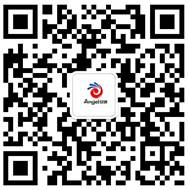 【安琪酵母2022年校园招聘职位】总部2022年校园招聘职位总部2022年校园招聘职位总部2022年校园招聘职位总部2022年校园招聘职位总部2022年校园招聘职位类别岗位人数学历要求专业要求营销类
 
 储备销售经理
  （商务/应用技术）20硕士
  优秀者，可放宽至本科食品、生物、营销、新闻、法律、社科及相关专业营销类
 
 应用技术推广
  （水产）1硕士水产动物营养专业营销类
 
 应用技术推广
  （禽）1硕士动物营养专业营销类
 
 应用技术推广
  （白酒产品）1硕士生物、发酵、微生物及相关专业营销类
 
 应用技术推广
  （酒精产品）1硕士生物、发酵、微生物及相关专业营销类
 
 国际销售储备经理20本科食品、生物、国际经济与贸易、市场营销、西班牙语、葡萄牙语及相关专业营销类
 
 营养培训讲师5本科营养学、医学、药学、食品、生物及相关专业营销类
 
 农肥销售工程师7本科植物保护及相关专业营销类
 
 水产销售储备经理3本科水产养殖及相关专业营销类
 
 国内销售储备经理40本科食品、生物、医学、药学、营养学、发酵、动物营养、市场营销、高分子材料与工程及相关专业技术类
 
 微生物营养研发4博士、硕士微生物、生物医药及相关专业技术类
 
 环保技术研发4博士、硕士环境工程及相关专业技术类
 
 包材研发1博士、硕士高分子材料与工程及相关专业技术类
 
 智能化工艺工程师1硕士、本科食品、生物、化学、计算机及相关专业技术类
 
 生物提取及制备
  工程师1硕士、本科食品、生物、化学、计算机及相关专业技术类
 
 动物营养研发1硕士水产养殖等专业技术类
 
 植物营养研发3硕士土壤与植物营养、植物保护及相关专业技术类
 
 食品原料研发3硕士微生物、食品、发酵及相关专业技术类
 
 调味技术研发2硕士发酵、食品及相关专业技术类
 
 保健品研发3硕士食品、生物、营养学及相关专业技术类
 
 检测方法研发1硕士分析化学专业技术类
 
 菌种研发2硕士微生物、生物化学与分子生物学及相关专业技术类
 
 生物催化研发1硕士有机化学及相关专业技术类
 
 工业微生物研发1硕士微生物、生物化学与分子生物学及相关专业技术类
 
 分离提取技术研发1硕士有机化学及相关专业技术类
 
 酶制剂研发3硕士食品、发酵及相关专业技术类
 
 茶叶工艺研发2硕士食品、生物、茶学、化学及相关专业技术类
 
 功能性食品应用研究工程师2硕士食品、生物、发酵、饮料工艺及相关专业技术类
 
 微生物营养应用技术工程师2硕士生物、微生物、发酵及相关专业技术类
 
 调味应用技术工程师2硕士食品及相关专业生产类
 
 工艺技术储备30本科、大专生物、食品、制药、茶学、化学、计算机及相关专业生产类
 
 俄语工艺主管4本科生物、食品及相关专业生产类
 
 质量管理储备5本科食品、生物、制药及相关专业生产类
 
 环保技术储备5本科环境工程专业生产类
 
 化验员9大专食品、生物、制药、化学及相关专业